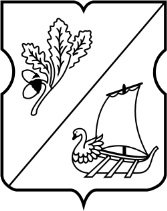 СОВЕТ ДЕПУТАТОВ муниципального округа Старое Крюково РЕШЕНИЕ17 февраля 2015 года № 02/04Отчёт главы муниципального округа Старое Крюково о результатах своей деятельности за 2014 годВ соответствии с частью 3 статьи 10 Устава муниципального округа Старое Крюково от 03 марта 2014 года №04/01, Регламентом Совета депутатов муниципального округа Старое Крюково от 25 июня 2013 года №39/06 - МОСК, Совет депутатов муниципального округа Старое Крюково решил:1.  Принять к сведению отчёт главы муниципального округа Старое Крюково Суздальцевой И.В. о результатах своей деятельности за 2014 год, в том числе в решении вопросов, поставленных Советом депутатов муниципального округа Старое Крюково.2. Опубликовать настоящее решение в бюллетене «Московский муниципальный вестник» и разместить на официальном сайте муниципального округа Старое Крюково. 3.  Настоящее решение вступает в силу с даты принятия.4. Контроль за выполнением настоящего решения возложить на Председателя Комиссии по организации работы Совета депутатов муниципального округа Старое Крюково Павлову З.И. Глава муниципального округаСтарое Крюково                                                                     И.В. Суздальцева